ESCOLA _________________________________________________DATA:_____/_____/_____PROF:______________________________________________________TURMA:____________NOME:________________________________________________________________________Artigo definido e indefinidoLeia: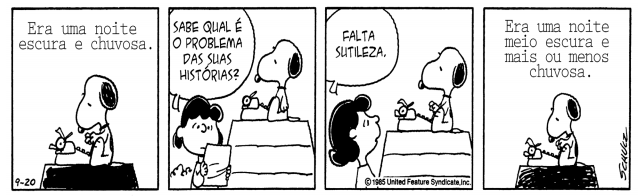 SCHULZ, Charles M. 1992-2000. “Snoopy – Assim é a vida, Charlie Brown!”. Porto Alegre: L&M, 2010. p. 76.Questão 1 –  No primeiro quadrinho, o artigo “uma”:(     ) define a noite. (     ) não define a noite. (     ) define parcialmente a noite.Questão 2 – Releia com atenção o segundo quadrinho. Em seguida, identifique a palavra que desempenha a função de artigo definido:(     ) “é”(     ) “o”(     ) “suas”Questão 3 – No trecho “[...] das suas histórias?”, o termo destacado é resultado da contração de uma preposição com o artigo “as”. Assinale-a:(     ) em(     ) a(     ) deQuestão 4 – Na tira acima, os artigos antepõem: (     ) substantivos (     ) adjetivos (     ) verbosQuestão 5 – O “a” é um artigo definido na frase:(     ) Sua história não a encantou, Snoopy!(     ) Snoopy decidiu reescrever a história. (     ) Disse a ele que faltava sutileza no texto...